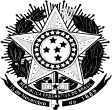 SERVIÇO PÚBLICO FEDERALMINISTÉRIO DA EDUCAÇÃOCENTRO FEDERAL DE EDUCAÇÃO TECNOLÓGICA DE MINAS GERAISCAMPUS ARAXÁCOLEGIADO DO CURSO DE ENGENHARIA DE MINASRESOLUÇÃO COLEGIADO 009/2021, de 26 de janeiro de 2021Aprova Resumo de TCC I O PRESIDENTE DO COLEGIADO DO CURSO DE ENGENHARIA DE MINAS DO CENTRO FEDERAL DE EDUCAÇÃO TECNOLÓGICA DE MINAS GERAIS – CAMPUS ARAXÁ, no uso das atribuições legais e regimentais que lhe são conferidas, e conforme deliberado, por unanimidade, na 70ª Reunião Ordinária do Colegiado,RESOLVE:Art. 1º. Aprovar o Resumo de TCC I da discente Tuanne Chaes Borges, conforme dados abaixo:Título. Levantamento das técnicas mais aplicadas para destinação de rejeito e estéril de Mineração na confecção de materiais de construção.Orientador (a): Prof. Alexander Martin Silveira Gimenez.Art. 2º. Esta resolução entra em vigor na data de sua publicação, revogadas as disposições em contrário.Publique-se e cumpra-se.Araxá, 26 de janeiro de 2021.Prof. MSc. Fernando Brandão Rodrigues da SilvaPresidente do Colegiado do Curso de Engenharia de Minas